ИНСТРУКЦИЯ ДЛЯ УЧАСТНИКОВ ЗАКЛЮЧИТЕЛЬНОГО ЭТАПАV Универсиады ПО ЭКОНОМИКЕ НАРОДОНАСЕЛЕНИЯ И ДЕМОГРАФИИ 2022/202331 марта 2023 г. в 16.00 на платформе zoom пройдет организационное собрание участников, на котором будет проходить регистрация на заключительный этап, расскажут об организации заключительного этапа универсиады и ответят на организационные и технические вопросы.Также на собрании необходимо будет загрузить написанное от руки и отсканированное Согласие (см. ниже) и скан студенческого билета, скан первой страницы паспорта и СНИЛСа. Если Вас беспокоит загрузка скана паспорта, сделайте фото с каким-то предметом на этой странице. Пожалуйста, подготовьте эти файлы к собранию. Присутствие на собрании обязательно.ПОДГОТОВКА К ЗАКЛЮЧИТЕЛЬНОМУ ЭТАПУ И ОРГСОБРАНИЮ 31 марта 2023 Г. В 16.001.1. Необходимо до начала собрания полностью переписать от руки и затем отсканировать или сфотографировать следующий текст: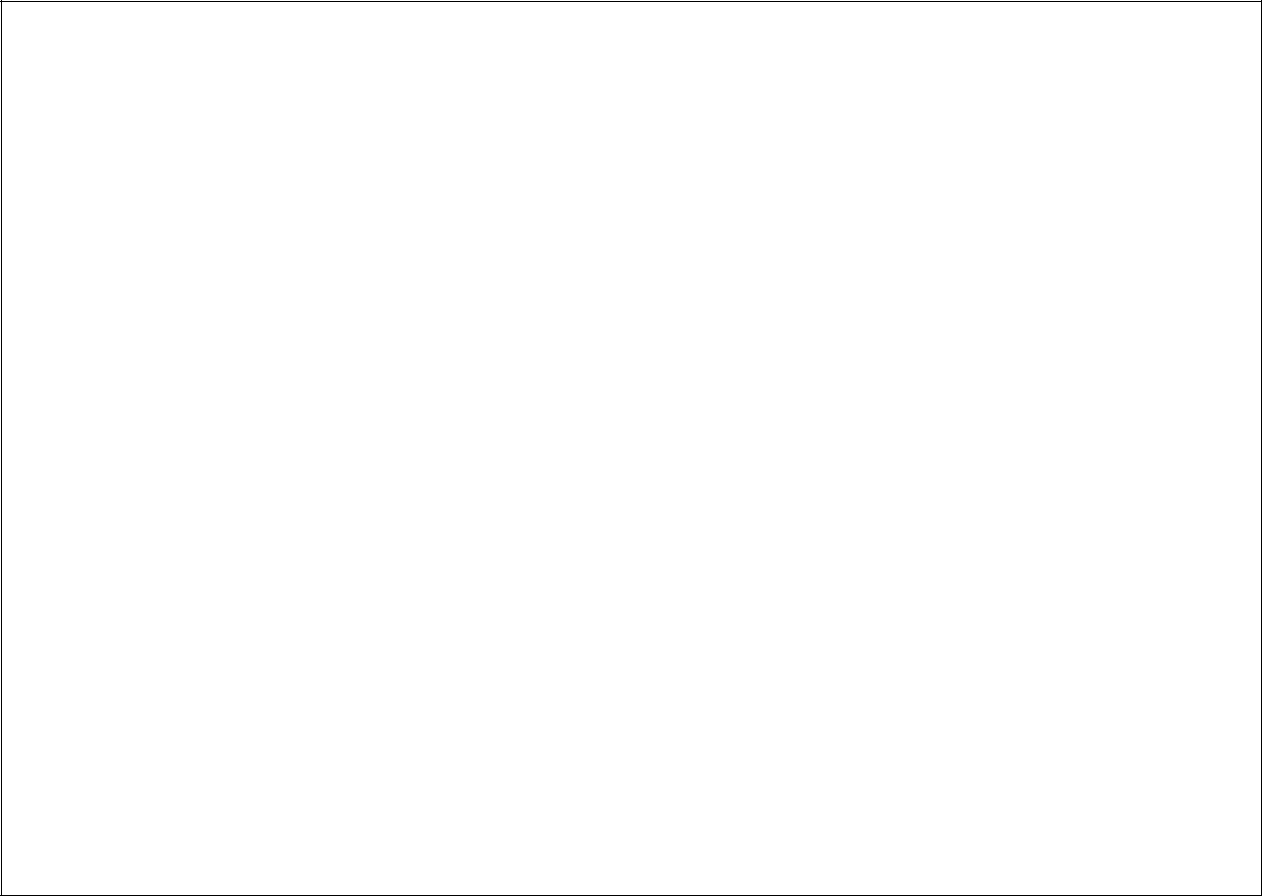 «Я, _____________________ (фамилия, имя отчество) ____________________________________________________________________________________________,паспорт (серия номер) выдан _(дата, орган, выдавший паспорт)__________________________________________________________________________________,адрес регистрации:____________________________________________________,подтверждаю, что обязательство о соблюдении норм академической этики (Приложение 1 к Регламенту проведения Универсиады) мною прочитано в полном объеме, условия Обязательства понятны, с условиями полностью согласен.даю Согласие участника Универсиады по экономике народонаселения и демографии на обработку персональных данных и видеофиксацию в соответствии с Приложением 2 к Регламенту проведения Универсиады«________» _________ 2023 г. Подпись /Расшифровка подписи»Сохраните подписанный текст в одном из форматов *.jpg, *.png, *.pdf.. Файл потребуется на оргсобрании 31 марта 2023 г. для загрузки на сайт универсиадыТекст Регламента с Приложениями доступен на странице Универсиады по экономике народонаселения и демографии 2022/2023 https://demography.econ.msu.ru/Olympiada/Category.20230115191417_4335/ 11.2. Отсканируйте или сфотографируйте студенческий билет, паспорт и СНИЛС и сохраните в одном из форматов *.jpg, *.png, *.pdf, файл потребуется на оргсобрании для загрузки на портал Универсиады.1.3. Загрузка файлов в пятницу, 31 марта 2023, на оргсобрании является обязательным условием допуска к заключительному этапу.1.4. Заключительный этап пройдет с использованием системы прокторинга (специальные наблюдатели будут видеть изображение, передаваемое Вашей видеокамерой, и рабочий стол Вашего компьютера). На экономическом факультете МГУ имени М.В.Ломоносова используется программа от компании proctoredu.ru. Программа имеет ряд технических требований. Поэтому участникам настоятельно рекомендуется ознакомиться с техническими требованиями и проверить свое оборудование https://proctoredu.ru/demo (при возникновении технических проблем можно посмотреть типовые решения здесь: https://docs.google.com/document/d/14_bP7zyWA7Ed5nWkRiEeFD2a7CofKdmOCUfPTswUSj0/preview#heading=h.26in1 или задать вопрос в телеграм-чате: https://t.me/+Z1JoYTCONYU2MWMy Часы работы телеграмм-чата: 31.03.2023 с 16-00 до 18-00 и 01.04.2023 с 9-30 и до конца тестирования.Также на сайте универсиады OlympEcon будет доступно пробное тестирование с использованием прокторинга. Результаты тестирования не влияют на итоги универсиады.Ссылка на Zoom для оргсобрания расположена в разделе универсиады на сайте OlympEconhttps://olymp.econ.msu.ru/course/modedit.php?update=1118&return=0&sr=0 1 АПРЕЛЯ 2023 Г. ЗАКЛЮЧИТЕЛЬНЫЙ ЭТАП УНИВЕРСИАДЫ.Задания будут размещены на сайте Olymp.еcon.msu.ru.Выполнение заданий участниками также будет осуществляться непосредственно на сайте. Сканирование и прикрепление работ не предусмотрено. Задания будут выполняться в системе прокторинга.ВЫПОЛНЕНИЕ ЗАДАНИЙ УНИВЕРСИАДЫ С ИСПОЛЬЗОВАНИЕМ СИСТЕМЫ ПРОКТОРИНГАПоддерживаемые версии браузеров для прокторинга Версии браузеров для ПК:Chrome 72+ (Windows 7+, macOS 10.12+, Linux)Яндекс.Браузер 19.3+ (Windows 7+, macOS 10.12+, Linux)Opera 59+ (Windows 7+, macOS 10.12+, Linux)Firefox 66+ (Windows 7+, macOS 10.12+, Linux)Edge 79+ (Windows 7+)Версии браузеров для мобильных:Chrome 72+ (Android 4.4+)Safari (iOS 12+)Обязательно заранее проверьте компьютер на странице проверки:https://proctoredu.ru/checkЧтобы снять вопросы по технической части, изучите инструкцию по прокторингу, подготовленную для вступительных экзаменов в магистратуру в 2020 году ▷ инструкция по проверке и настройке оборудования для вступительного испытания в дистанционном формате, и если останутся вопросы — задайте их на оргсобрании 31 марта 2023 в 16.00.Камера: нужна одна камера на том же устройстве, на котором открыт olymp.econ.msu.ru.Как начать выполнение заданий универсиады с прокторингом?Перед началом тестирования Ваши документы (cсогласие, студенческий билет, копия паспорта, снилс) должны быть прикреплены и проверены (выставлена «оценка» сотрудником оргкомитета)В день универсиады 1 апреля 2023 г. нужно зайти на страницу универсиады в указанное в расписании время. На странице курса появится задание универсиады, обозначенное пиктограммой: 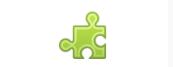 Кликая на эту пиктограмму, вы попадаете в прокторинг и затем после успешной проверки оборудования попадаете в задания универсиады. Если пиктограммы нет – обновите экран. Задания универсиады будут доступны на странице с 10.00 1 апреля 2023 г. Задания универсиады представляют собой открытые вопросы, на них дается 60 минут. Перемещение между вопросами разрешено.ВАЖНО! Недопустимо входить в задания универсиады с блока «предстоящие события» в боковой панели, потому что с нее вы не попадете в прокторинг, универсиада не будет зачтена.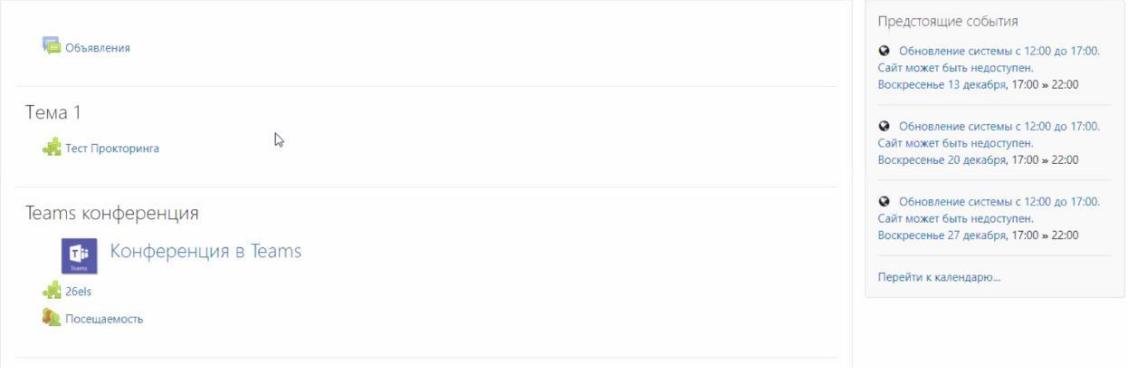 Конфиденциальность: Прокторинг установлен на серверах экономического факультета МГУ имени М.В.Ломоносова, изображение и записи никуда не передаются. При работе с тестом все окна должны быть закрыты, доступа к личной информации у прокторинга нет. Система прокторинга работает в браузере с приватностью наравне с любыми с другими сайтами, т.к. не требует установки расширений или плагинов, которые могли бы позволить обойти стандартную политику безопасности браузера. Антивирус и фаервол предлагается отключить только в случае проблем с работой камеры или WebRTC, но это не является обязательным требованием. Обычно они не мешают работе.Перед входом в прокторинг закройте все сторонние приложения и вкладки в браузере, во время выполнения заданий не открывайте на компьютере документы и сторонние сайты (кроме OlympEcon – сайта выполнения заданий универсиады), если не хотите, чтобы они попали на видеозапись экрана, что приведет к аннулированию работы.ВЫПОЛНЕНИЕ РАБОТЫНа выполнение заданий отведено 60 минут. Ответы необходимо печатать непосредственно в специальном окне браузераВыполнение работы можно завершить, не дожидаясь окончания времени работы (рис.1). В любом случае после окончания времени работа будет автоматически сохранена и закрыта.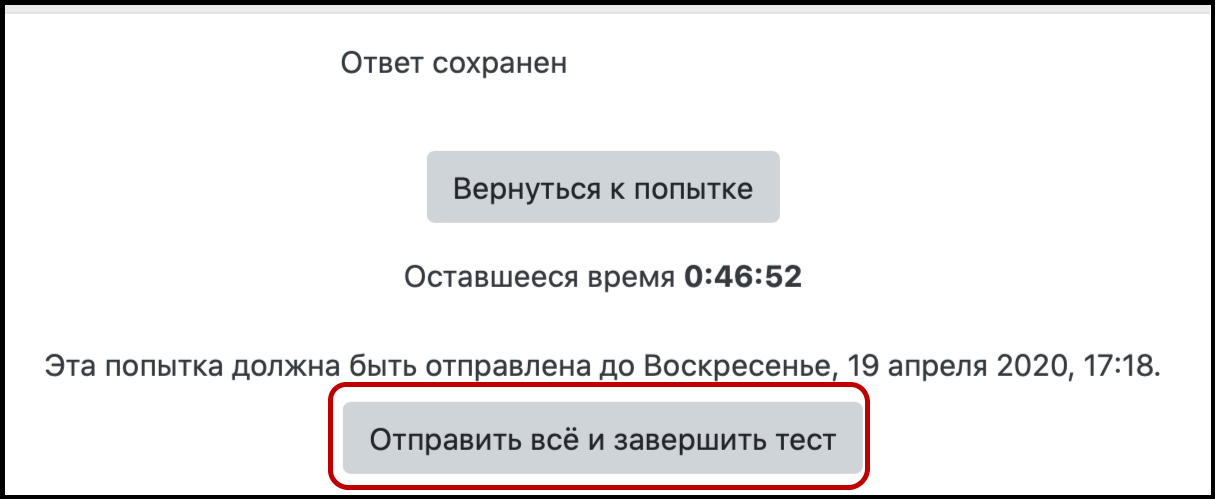 Рис.1. Пример окончания работыЖелаем Вам удачи!4